Администрация  города Торжка Тверской областиПОСТАНОВЛЕНИЕО ведомственной целевой программе муниципального образования город Торжок «Адресная  программа по проведению капитального ремонта многоквартирных домов в 2013 году» Руководствуясь пунктом 6 части 1 статьи 16 Федерального закона от 06.10.2003 №131-ФЗ «Об общих принципах организации местного самоуправления в Российской Федерации», в соответствии со статьей 179.3 Бюджетного кодекса Российской Федерации, в целях финансового и организационного обеспечения в  2013 году капитального ремонта многоквартирных домов в муниципальном образовании город Торжок и финансовой поддержки их ремонта,  во исполнение Федерального закона            от 21.07.2007 № 185-ФЗ «О фонде содействия  реформированию жилищно-коммунального хозяйства», п о с т а н о в л я ю: 1. Утвердить ведомственную целевую программу муниципального образования  город Торжок «Адресная программа по проведению капитального ремонта многоквартирных домов в 2013 году» (прилагается).2.  Настоящее Постановление вступает в силу  с даты его подписания и подлежит официальному опубликованию, размещению в свободном доступе на официальном сайте администрации муниципального образования город Торжок в информационно-телекоммуникационной сети «Интернет».3 Контроль за исполнением настоящего Постановления возложить на исполняющего обязанности заместителя Главы администрации города по вопросам жизнеобеспечения города Чижова С.А.Глава  города				                                                              А.А. РубайлоИсп. Вертинская О.И.Согласовано: Первый зам. Главы администрации	        	                                                         Э.А.ПашковИ.о. зам. главы администрации                                                                             С.А.Чижов.Управделами	                                                                                                          В.П. ГлазовРазослано: дело-1,  Утвержденапостановлением администрациигорода Торжка                                                                                                                    от  11.04.2013 №  208Ведомственная целевая программа муниципального образования город Торжок «Адресная программа по проведению капитального ремонта  многоквартирных домов в 2013 году»Ведомственная целевая программа муниципального образования город Торжок«Адресная  программа по проведению капитального ремонта многоквартирных домов в 2013 году»Паспорт программы1. Содержание проблемы и обоснованиенеобходимости её решения программными методамиТехническое состояние жилищного фонда муниципального образования город Торжок неоднородно. Часть фонда имеет значительный физический  износ, часть непригодна для постоянного проживания граждан и относится к ветхому и аварийному, часть нуждается в капитальном ремонте и  реконструкции,  либо подлежит сносу. В предыдущие периоды хозяйствования работы по эксплуатации и ремонту многоквартирных домов финансировались за счет средств государственного бюджета СССР, а затем Российской Федерации, но из-за недостаточного финансирования указанные работы не выполнялись в полном объёме. В связи с невыполненным капитальным ремонтом (недоремонтом) значительное количество многоквартирных домов и отдельных конструктивных элементов пришло в неудовлетворительное состояние. Следствием высокого износа основных фондов жилого сектора также является низкое качество жилищно-коммунальных услуг, не соответствующее требованиям потребителей.Основой преобразований в жилищно-коммунальном хозяйстве является реорганизация системы управления отраслью, основывающаяся на принципах сокращения степени участия государства и органов местного самоуправления в управлении жилищным фондом и активного привлечения граждан к управлению своей собственностью в жилищной сфере.Жилищный кодекс Российской Федерации возложил обязанность по оплате расходов на проведение капитального ремонта многоквартирных домов на собственников помещений. Одновременно, Жилищный кодекс Российской Федерации, Гражданский кодекс Российской Федерации, Правила содержания общего имущества в многоквартирном доме и Правила изменения размера платы за содержание и ремонт жилого помещения в случае оказания услуг и выполнения работ по управлению, содержанию и ремонту общего имущества в многоквартирном доме ненадлежащего качества и (или) с перерывами, превышающими установленную продолжительность, утвержденные Постановлением Правительства Российской Федерации от 13.08.2006 № 491, устанавливают обязанность собственников помещений в многоквартирных домах нести бремя расходов на содержание общего имущества соразмерно своим долям в праве общей собственности на это имущество путём внесения платы за содержание и ремонт (включая капитальный) общего имущества в многоквартирном доме.В целях реализации положений Жилищного кодекса Российской Федерации об управлении многоквартирными домами, направленных на обеспечение благоприятных и безопасных условий проживания граждан, надлежащего содержания общего имущества в многоквартирном доме, предоставления коммунальных услуг гражданам, проживающим в многоквартирных домах на территории муниципального образования город Торжок, должны быть созданы условия для управления многоквартирными домами.На 01.01.2013 количество многоквартирных домов по муниципальному образованию город Торжок  составляет – 651 ед., общей площадью  810,615 тыс. кв., в том числе дома блокированной застройки – 54 ед., общей площадью 9,1 тыс. кв.м. В муниципальной собственности находится 57,3 тыс.кв. метров, что составляет 7,1% от общей площади многоквартирных домов. Независимо от формы собственности на жилое помещение собственники помещений в многоквартирных домах должны выбрать один из способов управления.На 01.01.2013 определили способ управления, посредством создания товарищества собственников жилья, жители 66 домов, что составляет более 11% от  общего количества многоквартирных домов.В настоящее время техническое состояние многих домов достигло критического уровня в связи с тем, что капитальный ремонт не проводился на протяжении 20 и более лет, и финансирование этих работ невозможно ни за счет бюджетных средств муниципального образования, ни за счет собственных  средств  граждан – собственников помещений. В этой ситуации совершенно очевидно, что без привлечения серьезных инвестиций в сферу модернизации и приведения изношенного жилищного фонда в технически надлежащее состояние, не обойтись. Поэтому финансовым источником для проведения капитального ремонта пока, по-прежнему, остаются средства бюджетов всех уровней органов государственной власти и местного самоуправления, которые должны предоставляться в рамках различных целевых программ, основанных на новых принципах их расходования, с привлечением средств  граждан - собственников помещений в многоквартирных домах.  2. Стратегические цели  и задачи ВЦПСтратегические цели: -  создание безопасных и благоприятных условий проживания граждан;- улучшение качества предоставляемых жилищно-коммунальных услуг.Реализация стратегических целей позволит создать безопасные и благоприятные условия  проживания граждан и повышенное  качество осуществление ее на основе  принципа добровольности создания и деятельности объединений собственников помещений в МКД (товариществ собственников жилья (далее – ТСЖ), для удовлетворения жилищных потребностей собственников помещений в МКД, защиты их потребительских интересов и прав; развития самоуправления в жилищной сфере; демонополизации и развития конкурентных отношений на рынке управления МКД; широкого использования договорных отношений на всех этапах производства и предоставления жилищно-коммунальных услуг, в том числе между собственниками помещений в МКД и производителями услуг.Выполнение стратегических целей осуществляется в таких формах, как:- обеспечение проведения капитального ремонта МКД, ранее находившихся в государственной (муниципальной) собственности, в которых избран способ управления;- предоставление финансовой поддержки ТСЖ и собственникам МКД для проведения капитального ремонта МКД;- обеспечение информационного сопровождения деятельности объединений собственников помещений в МКД.Для достижения целей предполагается решить следующие задачи:- организация адресной поддержки МКД за счет средств Фонда содействия реформированию жилищно-коммунального хозяйства, областного бюджета Тверской области и местного бюджета для проведения капитального ремонта МКД;- создание  условий для формирования конкурентной  среды  в сфере управления МКД, их содержания и ремонта;- обеспечение условий для внедрения ресурсосберегающих технологий на объектах жилищного фонда и оснащения МКД приборами учета и регулирования энергоресурсов. Реализация целей и задач будет осуществляться за счет комплексного выполнения мероприятий настоящей Программы.3. Сроки реализации ПрограммыРеализации Программы  осуществляется в течение 2013 года.4. Объем ресурсов, необходимый для реализации  Программы Долевое финансирование проведения капитального ремонта МКД в рамках настоящей Программы осуществляется за счет средств Фонда содействия реформированию ЖКХ, областного бюджета Тверской области, бюджета муниципального образования город Торжок - участников Программы и  средств ТСЖ,  собственников МКД.5. Плановые показатели и индикаторыэффективности выполнения Программы6. Описание механизмов реализации ВЦПРеализация программных мероприятий будет осуществляться администрацией города в рамках полномочий, закрепленных пунктом 6 части 1 статьи 16 Федерального закона от 06.10.2003 №131-ФЗ «Об общих принципах организации местного самоуправления в Российской Федерации», а также иными исполнительными органами государственной власти Тверской области и подведомственными им государственными учреждениями Тверской области во взаимодействии с федеральными органами государственной власти. Перечень программных мероприятий предусматривает решение конкретных задач, скоординированных во времени, ресурсам и исполнителям и направленных на обеспечение эффективного использования бюджетных средств и достижения целей ВЦП.7. Основные механизмы мониторинга реализации ВЦПКонтроль за выполнением мероприятий ВЦП осуществляет Министерство топливно-энергетического комплекса и жилищно-коммунального хозяйства Тверской области. В течение всего периода реализации Программы отдел жизнеобеспечения администрации города осуществляет  ежеквартальный и ежегодный мониторинг реализации ВЦП, путем составления отчетов о ходе реализации Программы, согласованных с курирующим вопросы жизнеобеспечения заместителем Главы администрации города, и предоставления в Министерство топливно-энергетического комплекса и жилищно-коммунального хозяйства Тверской области не позднее 10 числа месяца, следующего за отчетным.          Ежеквартальный мониторинг Программы осуществляется отделом жизнеобеспечения администрации города по результатам первого, второго и третьего квартала текущего года, в виде квартального отчета о реализации ВЦП по форме утвержденной постановлением администрации города Торжка от 26.05.2011 № 254 «О Порядке разработки, утверждения, реализации и мониторинга реализации долгосрочных и ведомственных целевых программ муниципального образования город Торжок» с пояснительной запиской, содержащей анализ причин отклонения (с выделением внешних и внутренних причин) и детальную оценку возможностей достижения запланированных значений показателей результатов Программы.Результаты ежеквартального мониторинга  направляются отделом жизнеобеспечения администрации города в Министерство топливно-энергетического комплекса и жилищно-коммунального хозяйства Тверской области не позднее 10 числа месяца, следующего за отчетным, и в срок до 20 числа месяца, следующего за отчетным кварталом, в  отдел экономики, инвестиций и муниципального заказа администрации города для подготовки заключения. Отдел экономики, инвестиций и муниципального заказа администрации города в течение 5 дней со дня поступления результатов мониторинга готовит заключение и направляет его Главе администрации.            Результаты ежегодного мониторинга в форме годового отчета  с пояснительной запиской, содержащей анализ причин отклонения и детальную оценку возможностей достижения запланированных значений показателей результатов Программы,  в срок не позднее 10 февраля года, следующего за отчетным, представляются отделом жизнеобеспечения администрации города в Министерство топливно-энергетического комплекса и жилищно-коммунального хозяйства Тверской области и  в отдел экономики, инвестиций и муниципального заказа администрации города для подготовки  заключения.Приложение 1к целевой программемуниципального образования город Торжок"Адресная программапо проведению капитального ремонтамногоквартирных домов в 2013 году"Приложение 2к целевой программемуниципального образования город Торжок"Адресная программапо проведению капитального ремонтамногоквартирных домов в 2013 году"                                                                                                                                                                                                  Приложение 3Приложение 4к целевой программемуниципального образования город Торжок"Адресная программапо проведению капитального ремонтамногоквартирных домов в 2013 году"Выписка из технического паспорта многоквартирного дома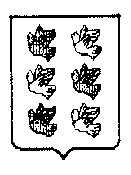 11.04. 2013г. Торжок                                   №  208                 Наименование программыВедомственная целевая программа муниципального образования город Торжок «Адресная программа по проведению капитального ремонта многоквартирных домов на 2013 год » (далее ВЦП)Администратор  ВЦПАдминистрация муниципального образования город Торжок - отдел жизнеобеспечения администрации города Дата утверждения ВЦП  11.04.2013 Стратегические цели  ВЦП- создание безопасных и благоприятных условий проживания граждан;- улучшение качества предоставляемых жилищно-коммунальных услугТактические задачи ВЦП- организация адресной поддержки многоквартирных жилых домов (далее – МКД) за счет средств Фонда содействия реформированию жилищно-коммунального хозяйства, областного бюджета Тверской области и местного бюджета для проведения капитального ремонта многоквартирных домов;- создание условий для формирования конкурентной                среды в сфере управления МКД, их содержания и ремонта;- обеспечение условий для внедрения ресурсосберегающих технологий на объектах жилищного фонда и оснащения многоквартирных домов приборами учета и регулирования энергоресурсов.Сроки реализации ВЦП    2013 годОжидаемые результаты реализации ВЦП- количество МКД, в которых проведён капитальный ремонт – 1 ед.; - количество граждан, условия проживания которых в МКД стали значительно лучше - 15 чел.- общая площадь жилых и нежилых помещений в МКД, в которых проведён капитальный ремонт - 296,5 кв.м.;- доля МКД, в которых установлены приборы  учета потребления ресурсов и (или)  узлы управления  потреблением коммунальных ресурсов,  от  общего количества МКД, включенных в Программу – 100%       Объём и источники финансирования ВЦПОбщая стоимость выполнения ВЦП составляет: 1 319, 584 тыс. руб., из них за счет средств:- Фонда содействия реформированию жилищно-коммунального хозяйства - 608,064 тыс. руб.,- областного бюджета Тверской области-256,791тыс. руб.,- местного бюджета - 256,791 тыс. руб.,-средств ТСЖ и собственников МКД- 197,938 тыс. руб.Основные механизмы реализации программыРеализация программных мероприятий будет осуществляться администрацией города в рамках полномочий, закрепленных пунктом 6 части 1 статьи 16 Федерального закона от 06.10.2003 №131-ФЗ «Об общих принципах организации местного самоуправления в Российской Федерации», а также иными исполнительными органами государственной власти Тверской области и подведомственными им государственными учреждениями Тверской области во взаимодействии с федеральными органами государственной власти.Основные механизмы мониторинга реализации программы      Контроль за выполнением мероприятий ВЦП осуществляет Министерство топливно-энергетического комплекса и жилищно-коммунального хозяйства Тверской области. В течение всего периода реализации Программы отдел жизнеобеспечения администрации города осуществляет  ежеквартальный и ежегодный мониторинг реализации ВЦП, путем составления отчетов о ходе реализации Программы, согласованных с курирующим вопросы жизнеобеспечения заместителем Главы администрации города, и предоставления в Министерство топливно-энергетического комплекса и жилищно-коммунального хозяйства Тверской области не позднее 10 числа месяца, следующего за отчетным.          Ежеквартальный мониторинг Программы  осуществляется отделом жизнеобеспечения администрации города  по результатам первого, второго и третьего квартала текущего года, в виде квартального отчета о реализации ВЦП по форме утвержденной постановлением администрации города Торжка от 26.05.2011 № 254 «О Порядке разработки, утверждения, реализации и мониторинга реализации долгосрочных и ведомственных целевых программ муниципального образования город Торжок» с пояснительной запиской, содержащей анализ причин отклонения (с выделением внешних и внутренних причин) и детальную оценку возможностей достижения запланированных значений показателей результатов Программы.Результаты ежеквартального мониторинга  направляются отделом жизнеобеспечения администрации города в Министерство топливно-энергетического комплекса и жилищно-коммунального хозяйства Тверской области не позднее 10 числа месяца, следующего за отчетным, и  в срок до 20 числа месяца, следующего за отчетным кварталом, в  отдел экономики, инвестиций и муниципального заказа администрации города для подготовки заключения. Отдел экономики, инвестиций и муниципального заказа администрации города в течение 5  дней со дня поступления результатов мониторинга готовит заключение и направляет его Главе администрации.            Результаты ежегодного мониторинга в форме годового отчета  с пояснительной запиской, содержащей анализ причин отклонения и детальную оценку возможностей достижения запланированных значений показателей результатов Программы,  в срок не позднее 10 февраля года, следующего за отчетным, представляются отделом жизнеобеспечения администрации города в Министерство топливно-энергетического комплекса и жилищно-коммунального хозяйства Тверской области и  в отдел экономики, инвестиций и муниципального заказа администрации города для подготовки  заключения.№ п/пЗа счет средствДоля софинансирования, %Сумма,тыс. рублей1.Фонд содействия реформированию ЖКХ46,08 %608,0642.областной бюджет Тверской области19,46 %256,7913.местный  бюджет19,46 %256,7914.средства ТСЖ, и собственников МКД15 %197,9384.Всего:1 319,584Стоимость  составляет 4 451 руб.Стоимость  составляет 4 451 руб.Стоимость  составляет 4 451 руб.Стоимость  составляет 4 451 руб.Показатели выполнения Программы  Достигнуто в результате выполнения  ПрограммыДостигнуто в результате выполнения  ПрограммыПоказатели выполнения Программы  ед. изм.Значение показателяМКД, в которых проведен капитальный ремонт:   - количество МКД, в которых проведён капитальный ремонтед.1- общая площадь жилых и нежилых помещений в МКД, в которых проведён капитальный ремонткв.м.296,5- в  том  числе  общая  площадь жилых  помещений,  находящихся   в собственности гражданкв.м.178,6- количество граждан, условия проживания которых в МКД стали значительно лучшечел.                        15- доля МКД, в которых установлены приборы  учета потребления ресурсов и (или) узлы управления потреблением коммунальных ресурсов, от общего количества МКД, включенных в Программу %100№п/пМероприятиеИсполнительСрокисполнения1.Правовое и методическое обеспечение проведения капитального ремонта МКДАдминистрация города ТоржкаII квартал2013 года2.Обеспечение долевого финансирования капитального ремонта объектов, включенных в Программу.Администрация города ТоржкаII квартал2013 года3.Оказание помощи ТСЖ и собственникам МКД по привлечению подрядных организаций для проведения капитального ремонта МКД.Администрация города ТоржкаIII  квартал2013 года4.Привлечение средств собственников на софинансирование работ по капитальному ремонту МКДТСЖ, собственники МКД, администрация города.III квартал2013 года5.Согласование актов выполненных работ по проведению капитального ремонта МКДАдминистрация города, ГУ «Государственная жилищная инспекция», управляющая организация, уполномоченные представители многоквартирного дома.III квартал2013года6.Осуществление контроля за расходованием средств на капитальный ремонт МКДСобственники МКД, администрация города Торжка, ТСЖ, ГУ «Государственная жилищная инспекция».IV квартал2013 годаПеречень многоквартирных домов, в отношении которых планируется предоставление финансовой поддержкиПеречень многоквартирных домов, в отношении которых планируется предоставление финансовой поддержкиПеречень многоквартирных домов, в отношении которых планируется предоставление финансовой поддержкиПеречень многоквартирных домов, в отношении которых планируется предоставление финансовой поддержкиПеречень многоквартирных домов, в отношении которых планируется предоставление финансовой поддержкиПеречень многоквартирных домов, в отношении которых планируется предоставление финансовой поддержкиПеречень многоквартирных домов, в отношении которых планируется предоставление финансовой поддержкиПеречень многоквартирных домов, в отношении которых планируется предоставление финансовой поддержкиПеречень многоквартирных домов, в отношении которых планируется предоставление финансовой поддержкиПеречень многоквартирных домов, в отношении которых планируется предоставление финансовой поддержкиПеречень многоквартирных домов, в отношении которых планируется предоставление финансовой поддержкиПеречень многоквартирных домов, в отношении которых планируется предоставление финансовой поддержкиПеречень многоквартирных домов, в отношении которых планируется предоставление финансовой поддержкиПеречень многоквартирных домов, в отношении которых планируется предоставление финансовой поддержкиПеречень многоквартирных домов, в отношении которых планируется предоставление финансовой поддержкиПеречень многоквартирных домов, в отношении которых планируется предоставление финансовой поддержки№ п/пАдрес многоквартирного домаГодГодматериал стенколичество этажейколичество подъездовОбщая площадь МКДПлощадь помещений МКДПлощадь помещений МКДколичество жителей, зарегистрированных в МКД на дату утверждения программывид  ремонтаСтоимость капитального ремонта, в том числеСтоимость капитального ремонта, в том числеСтоимость капитального ремонта, в том числеСтоимость капитального ремонта, в том числеСтоимость капитального ремонта, в том числеУдельная стоимость капитального ремонта 1 кв. м общей площади помещений МКДПредельная стоимость капитального ремонта 1 кв. м общей площади помещений МКДтыс. площадиПлановая дата завершения работ№ п/пАдрес многоквартирного домаввода в эксплуатацию завершения последнего  капитального ремонтаматериал стенколичество этажейколичество подъездовОбщая площадь МКДВсегов том числе жилых помещений, находящихся в собственности гражданколичество жителей, зарегистрированных в МКД на дату утверждения программывид  ремонтаВсего:за счет средств Фондаза счет средств бюджета субъекта РФза счет средств  местного  бюджетаза счет средств ТСЖ,  других кооперативов либо собственников помещений в МКДУдельная стоимость капитального ремонта 1 кв. м общей площади помещений МКДПредельная стоимость капитального ремонта 1 кв. м общей площади помещений МКДтыс. площадиПлановая дата завершения работ№ п/пАдрес многоквартирного домаввода в эксплуатацию завершения последнего  капитального ремонтаматериал стенколичество этажейколичество подъездовОбщая площадь МКДВсегов том числе жилых помещений, находящихся в собственности гражданколичество жителей, зарегистрированных в МКД на дату утверждения программывид  ремонтаВсего:за счет средств Фондаза счет средств бюджета субъекта РФза счет средств  местного  бюджетаза счет средств ТСЖ,  других кооперативов либо собственников помещений в МКДУдельная стоимость капитального ремонта 1 кв. м общей площади помещений МКДПредельная стоимость капитального ремонта 1 кв. м общей площади помещений МКДтыс. площадиПлановая дата завершения работ№ п/пАдрес многоквартирного домаввода в эксплуатацию завершения последнего  капитального ремонтаматериал стенколичество этажейколичество подъездовОбщая площадь МКДВсегов том числе жилых помещений, находящихся в собственности гражданколичество жителей, зарегистрированных в МКД на дату утверждения программывид  ремонтаВсего:за счет средств Фондаза счет средств бюджета субъекта РФза счет средств  местного  бюджетаза счет средств ТСЖ,  других кооперативов либо собственников помещений в МКДУдельная стоимость капитального ремонта 1 кв. м общей площади помещений МКДПредельная стоимость капитального ремонта 1 кв. м общей площади помещений МКДтыс. площадиПлановая дата завершения работ№ п/пАдрес многоквартирного домаввода в эксплуатацию завершения последнего  капитального ремонтаматериал стенколичество этажейколичество подъездовОбщая площадь МКДВсегов том числе жилых помещений, находящихся в собственности гражданколичество жителей, зарегистрированных в МКД на дату утверждения программывид  ремонтаВсего:за счет средств Фондаза счет средств бюджета субъекта РФза счет средств  местного  бюджетаза счет средств ТСЖ,  других кооперативов либо собственников помещений в МКДУдельная стоимость капитального ремонта 1 кв. м общей площади помещений МКДПредельная стоимость капитального ремонта 1 кв. м общей площади помещений МКДтыс. площадиПлановая дата завершения работ№ п/пАдрес многоквартирного домаввода в эксплуатацию завершения последнего  капитального ремонтаматериал стенколичество этажейколичество подъездовкв.м.кв.м.кв.мчел.вид  ремонтаруб.руб.руб.руб.руб.руб./кв.м руб./кв.м Плановая дата завершения работ1234567891011121314151617181920Муниципальное образование  город ТоржокМуниципальное образование  город ТоржокМуниципальное образование  город ТоржокМуниципальное образование  город ТоржокМуниципальное образование  город ТоржокМуниципальное образование  город ТоржокМуниципальное образование  город ТоржокМуниципальное образование  город ТоржокМуниципальное образование  город ТоржокМуниципальное образование  город ТоржокМуниципальное образование  город ТоржокМуниципальное образование  город ТоржокМуниципальное образование  город ТоржокМуниципальное образование  город ТоржокМуниципальное образование  город ТоржокМуниципальное образование  город ТоржокМуниципальное образование  город ТоржокМуниципальное образование  город ТоржокМуниципальное образование  город ТоржокМуниципальное образование  город Торжок6ул. 1-я Пугачева, д. 161956н/пкирпич22416,9296,5296,515комплексный1 319 584   6080642567912567911979384 451    4 454    12.2013 год ИТОГО416,9296,5296,5151 319 584   6080642567912567911979384 451   ХХВсего МКД по муниципальному образованию  город Торжок», на капитальный ремонт которых планируется предоставление финансовой поддержки: 1Всего МКД по муниципальному образованию  город Торжок», на капитальный ремонт которых планируется предоставление финансовой поддержки: 1Всего МКД по муниципальному образованию  город Торжок», на капитальный ремонт которых планируется предоставление финансовой поддержки: 1Всего МКД по муниципальному образованию  город Торжок», на капитальный ремонт которых планируется предоставление финансовой поддержки: 1Всего МКД по муниципальному образованию  город Торжок», на капитальный ремонт которых планируется предоставление финансовой поддержки: 1Всего МКД по муниципальному образованию  город Торжок», на капитальный ремонт которых планируется предоставление финансовой поддержки: 1Всего МКД по муниципальному образованию  город Торжок», на капитальный ремонт которых планируется предоставление финансовой поддержки: 1Всего площадь  помещений МКД, которым планируется предоставление финансовой поддержки: 296,5 кв.мВсего площадь  помещений МКД, которым планируется предоставление финансовой поддержки: 296,5 кв.мВсего площадь  помещений МКД, которым планируется предоставление финансовой поддержки: 296,5 кв.мВсего площадь  помещений МКД, которым планируется предоставление финансовой поддержки: 296,5 кв.мВсего объём финансирования капитального ремонта по муниципальному образованию  город Торжок  1319 584  рублей; в том числе за счет средств Фонда: 608064 рублей ; долевого финансирования областного бюджет:  256791  руб.; долевого финансирования местного бюджета: 256791 руб.; собственников помещений : 197 938 руб.Всего объём финансирования капитального ремонта по муниципальному образованию  город Торжок  1319 584  рублей; в том числе за счет средств Фонда: 608064 рублей ; долевого финансирования областного бюджет:  256791  руб.; долевого финансирования местного бюджета: 256791 руб.; собственников помещений : 197 938 руб.Всего объём финансирования капитального ремонта по муниципальному образованию  город Торжок  1319 584  рублей; в том числе за счет средств Фонда: 608064 рублей ; долевого финансирования областного бюджет:  256791  руб.; долевого финансирования местного бюджета: 256791 руб.; собственников помещений : 197 938 руб.Всего объём финансирования капитального ремонта по муниципальному образованию  город Торжок  1319 584  рублей; в том числе за счет средств Фонда: 608064 рублей ; долевого финансирования областного бюджет:  256791  руб.; долевого финансирования местного бюджета: 256791 руб.; собственников помещений : 197 938 руб.Всего объём финансирования капитального ремонта по муниципальному образованию  город Торжок  1319 584  рублей; в том числе за счет средств Фонда: 608064 рублей ; долевого финансирования областного бюджет:  256791  руб.; долевого финансирования местного бюджета: 256791 руб.; собственников помещений : 197 938 руб.Всего объём финансирования капитального ремонта по муниципальному образованию  город Торжок  1319 584  рублей; в том числе за счет средств Фонда: 608064 рублей ; долевого финансирования областного бюджет:  256791  руб.; долевого финансирования местного бюджета: 256791 руб.; собственников помещений : 197 938 руб.Всего объём финансирования капитального ремонта по муниципальному образованию  город Торжок  1319 584  рублей; в том числе за счет средств Фонда: 608064 рублей ; долевого финансирования областного бюджет:  256791  руб.; долевого финансирования местного бюджета: 256791 руб.; собственников помещений : 197 938 руб.Глава  города Торжка                                                                                                                                                                                                                  Глава  города Торжка                                                                                                                                                                                                                  Глава  города Торжка                                                                                                                                                                                                                  Глава  города Торжка                                                                                                                                                                                                                  Глава  города Торжка                                                                                                                                                                                                                  А.А. РубайлоА.А. РубайлоРезервный список многоквартирных домов, включенных  в ведомственную целевую программу муниципального образования город Торжок "Адресная  программа по проведению капитального ремонта многоквартирных домов  в 2013 году"Резервный список многоквартирных домов, включенных  в ведомственную целевую программу муниципального образования город Торжок "Адресная  программа по проведению капитального ремонта многоквартирных домов  в 2013 году"Резервный список многоквартирных домов, включенных  в ведомственную целевую программу муниципального образования город Торжок "Адресная  программа по проведению капитального ремонта многоквартирных домов  в 2013 году"Резервный список многоквартирных домов, включенных  в ведомственную целевую программу муниципального образования город Торжок "Адресная  программа по проведению капитального ремонта многоквартирных домов  в 2013 году"Резервный список многоквартирных домов, включенных  в ведомственную целевую программу муниципального образования город Торжок "Адресная  программа по проведению капитального ремонта многоквартирных домов  в 2013 году"Резервный список многоквартирных домов, включенных  в ведомственную целевую программу муниципального образования город Торжок "Адресная  программа по проведению капитального ремонта многоквартирных домов  в 2013 году"Резервный список многоквартирных домов, включенных  в ведомственную целевую программу муниципального образования город Торжок "Адресная  программа по проведению капитального ремонта многоквартирных домов  в 2013 году"Резервный список многоквартирных домов, включенных  в ведомственную целевую программу муниципального образования город Торжок "Адресная  программа по проведению капитального ремонта многоквартирных домов  в 2013 году"Резервный список многоквартирных домов, включенных  в ведомственную целевую программу муниципального образования город Торжок "Адресная  программа по проведению капитального ремонта многоквартирных домов  в 2013 году"№ п/пАдрес многоквартирного дома  (далее МКД)ГодГодГруппа капитальностиПлощадь помещений, кв. мПлощадь помещений, кв. мПлощадь помещений, кв. мПланируемый перечень работ по капитальному ремонту№ п/пАдрес многоквартирного дома  (далее МКД)ввода в эксплуатациюпоследнего комплексного капитального ремонтаГруппа капитальностиОбщая площадь  жилых и нежилых помещений всего жилых  в том числе жилых помещений, находящихся в собственности гражданПланируемый перечень работ по капитальному ремонту№ п/пАдрес многоквартирного дома  (далее МКД)ввода в эксплуатациюпоследнего комплексного капитального ремонтаГруппа капитальностиОбщая площадь  жилых и нежилых помещений всего жилых  в том числе жилых помещений, находящихся в собственности гражданед.1234567896 г. Торжок, ул. Мира, д. 341973н/п345564046,93731,7ремонт внутридомовых инженерных систем, установка коллективных (общедомовых) ПУ и УУ, ремонт крыши, ремонт подвальных помещенийИтого:45564046,93731,7 Глава города Торжка                                                                                                                                                                                                                   Глава города Торжка                                                                                                                                                                                                                   Глава города Торжка                                                                                                                                                                                                                   Глава города Торжка                                                                                                                                                                                                                  А.А.РубайлоА.А.РубайлоА.А.РубайлоРеестр многоквартирных домов по видам  ремонтаРеестр многоквартирных домов по видам  ремонтаРеестр многоквартирных домов по видам  ремонтаРеестр многоквартирных домов по видам  ремонтаРеестр многоквартирных домов по видам  ремонтаРеестр многоквартирных домов по видам  ремонтаРеестр многоквартирных домов по видам  ремонтаРеестр многоквартирных домов по видам  ремонтаРеестр многоквартирных домов по видам  ремонтаРеестр многоквартирных домов по видам  ремонтаРеестр многоквартирных домов по видам  ремонтаРеестр многоквартирных домов по видам  ремонтаРеестр многоквартирных домов по видам  ремонтаРеестр многоквартирных домов по видам  ремонта№ п\пАдрес МКДСтоимость капитального ремонта ВСЕГОремонт внутридомовых инженерных системУстановка коллективных (общедомовых) ПУ и УУремонт крыширемонт крыширемонт или замена лифтового оборудованияремонт или замена лифтового оборудованияремонт подвальных помещенийремонт подвальных помещенийутепление и ремонт фасадовутепление и ремонт фасадовремонт фундаментовремонт фундаментовЭнергетическое обследование дома№ п\пАдрес МКДруб.руб.руб.кв.м.руб.ед.руб.кв.м.руб.кв.м.руб.куб.м.руб.руб.12345678910111213141516Итого  по субъекту:Итого  по субъекту:Муниципальное образование   город ТоржокМуниципальное образование   город Торжок1 319 58448 014107 4743 800665 904--92116 258645381 9346 г. Торжок, ул. 1-ая Пугачева, д. 161 319 58448 014107 4743 800665 904--92116 258645381 934---Глава города Торжка                                                                                                                                                                                                                  Глава города Торжка                                                                                                                                                                                                                  Глава города Торжка                                                                                                                                                                                                                  Глава города Торжка                                                                                                                                                                                                                  Глава города Торжка                                                                                                                                                                                                                  А.А.РубайлоА.А.РубайлоА.А.РубайлоА.А.Рубайло№ п\пАдрес МКДОбщая площадь МКДотоплениеотоплениеХВСХВСГВСГВСЭлектроснабжениеЭлектроснабжениеУдельная тепловая энергия на отопление и вентиляцию за отопительный период  фактический№ п\пАдрес МКДОбщая площадь МКДвидПУ и УУвидПУ и УУвидПУ и УУвидПУУдельная тепловая энергия на отопление и вентиляцию за отопительный период  фактический№ п\пАдрес МКДкв.мвидПУ и УУвидПУ и УУвидПУ и УУвидПУкВт*ч/м2123456789101112Итого  по субъекту:Итого  по субъекту:ХХХХХХХХХМуниципальное образование  город ТоржокМуниципальное образование  город ТоржокМуниципальное образование  город ТоржокМуниципальное образование  город ТоржокМуниципальное образование  город ТоржокМуниципальное образование  город ТоржокМуниципальное образование  город ТоржокМуниципальное образование  город ТоржокМуниципальное образование  город ТоржокМуниципальное образование  город ТоржокМуниципальное образование  город Торжок1 г. Торжок, ул. 1-ая Пугачева, д. 16416,9центр.отсут.центр.отсут.отсут.отсут.центр.отсут.0,0552 г. Торжок, ул. Мира, д. 344556,8центр.отсут.центр.отсут.центр.отсут.центр.отсут. *0,037* планируется установить в данном многоквартирном доме общедомовой прибор учета электроэнергии в мае т.г.* планируется установить в данном многоквартирном доме общедомовой прибор учета электроэнергии в мае т.г.* планируется установить в данном многоквартирном доме общедомовой прибор учета электроэнергии в мае т.г.* планируется установить в данном многоквартирном доме общедомовой прибор учета электроэнергии в мае т.г.* планируется установить в данном многоквартирном доме общедомовой прибор учета электроэнергии в мае т.г. Глава города Торжка                                                                                                                                                                                                                   Глава города Торжка                                                                                                                                                                                                                   Глава города Торжка                                                                                                                                                                                                                   Глава города Торжка                                                                                                                                                                                                                   Глава города Торжка                                                                                                                                                                                                                  А.А.РубайлоА.А.РубайлоА.А.Рубайло